Об утверждении плана мероприятий, посвященныхДню Конституции Российской Федерации	Утвердить план мероприятий, посвященных Дню Конституции Российской Федерации, согласно приложению.Управлению культуры и туризма муниципального района «Печора» (Потапова К.К.), управлению образования муниципального района «Печора» (Пец  Э.Э.), сектору молодежной политики администрации муниципального района «Печора» (Бобровицкий С.С.) провести мероприятия, посвященные  праздничной дате.Отделу информационно-аналитической работы и контроля администрации муниципального района «Печора»:3.1. провести мероприятия, посвященные праздничной дате;3.2. обеспечить освещение мероприятий в СМИ.Настоящее распоряжение подлежит размещению на официальном сайте администрации муниципального района «Печора».Контроль за исполнением настоящего распоряжения оставляю за собой.Приложениек распоряжению администрации МР «Печора»от 23  ноября  2021 г.  №  867 - рПЛАНмероприятий,  посвященных  Дню Конституции Российской Федерации_____________________________________________АДМИНИСТРАЦИЯ МУНИЦИПАЛЬНОГО РАЙОНА «ПЕЧОРА»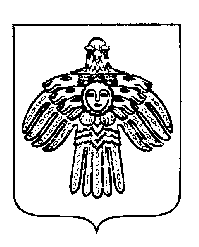 «ПЕЧОРА»  МУНИЦИПАЛЬНÖЙ  РАЙОНСААДМИНИСТРАЦИЯ РАСПОРЯЖЕНИЕТШÖКТÖМРАСПОРЯЖЕНИЕТШÖКТÖМРАСПОРЯЖЕНИЕТШÖКТÖМ 23  ноября  2021 г.    г. Печора, Республика Коми           №  867  - р  Глава муниципального района –руководитель администрации                                                  В.А. Серов№ п/пНаименование мероприятияДата, время и место проведенияОтветственный  за проведение1234Организационные мероприятияОрганизационные мероприятияОрганизационные мероприятияПоздравление главы муниципального района «Печора» - руководителя администрации,  в СМИ09.12-12.12местные СМИ,официальный сайт администрации МРОтдел информационно-аналитической работы и контроляОпубликование в СМИ анонса праздничных мероприятийСогласно плану мероприятийОтдел информационно-аналитической работы и контроляОсвещение в СМИ праздничных мероприятийСогласно плану мероприятийОтдел информационно-аналитической работы и контроляАдресное поздравление Главы РК, депутатов Госдумы РФ, депутатов Госсовета РК, членов Совета Федерации, членов Правительства РК, глав МО РК, глав МО МР «Печора»до 12.12Сектор по связям с общественностью Культурно-массовые мероприятия Культурно-массовые мероприятия Культурно-массовые мероприятия Культурно-массовые мероприятияТематические уроки истории,классные часы, беседы, посвящённые Дню Конституции Российской Федерации «Я - гражданин России», «День Конституции Российской Федерации», «Закон, по которому живём», «Конституция-главный закон РФ», «Конституция России: права и обязанности человека и гражданина», «Конституция: с чего начинается Родина», «Конституция: страницы истории»декабрь 2021г.общеобразовательные организации Пец Э.Э.Оформление в общеобразовательных организациях МР «Печора» информационных стендов, книжных выставок «День Конституции», «Конституция - основной Закон страны», «12 декабря - День Конституция Российской Федерации» декабрь 2021г.общеобразовательные организации Пец Э.Э.Викторины, познавательные, интеллектуально – правовые игры «Главный закон государства. Что я знаю о Конституции?», «Знатоки Конституции», «Я и Конституция», «По лабиринтам права», «Турнир знатоков Конституции», «Я - гражданин России»декабрь 2021г.общеобразовательные организации Пец Э.Э.Выставки детских рисунков и плакатов «Конституция глазами детей», «Моя Родина-Россия», «Моя Россия»декабрь 2021г.общеобразовательные организации Пец Э.Э.Беседа «Я горжусь, что живу в России!»10.12  в 13.20СОШ п. Кожва Потапова К.К.Тематическая программа «День прав человека»10.12 в 15.00ДК п. КаджеромПотапова К.К. Онлайн-урок «О тебе, моя Россия!»11.12 в 10.00Группа ВК «Этнокультурный парк «Бызовая» - Печора»Потапова К.К.Интеллектуальная игра «С чего начинается Родина?»11.12 в 15.00ДК п. ОзерныйПотапова К.К.Игротека «Имеем право!»11.12 в 16.00ДК п. ОзерныйПотапова К.К.«Ты гражданин» - торжественное вручение паспортов12.12Сессионный зал администрацииБобровицкий С.С.Лекция «Права и обязанности»12.12 в 15.00ДД д. МедвежскаяПотапова К.К.Конкурсно-познавательная программа  «Россия - родина моя»12.12 в 16.00ДД д. КонецборПотапова К.К.Информационный час «В мире закона и права» 16.12 в 12.00Центр серебряного волонтерства «Дари добро»Потапова К.К.